ФормаПАСПОРТ СПЕЦИАЛИСТА8. Гражданство  Кыргызская РеспубликаОбразование   высшее1. наименование вуза, где учился  Кыргызский аграрный университет им. К.И. Скрябина (КНАУ)2. год окончания вуза  2009 гМесто работы в настоящее время1. Государство  Кыргызская Республика2. Организация НИИ Ботанический сад им. Э.Гареева НАН КР3. Должность И.о. директора Наличие ученой степени1. Степень (К) биологических наук Отрасль наук защита растений Шифр специальности (по номенклатуре научных работников) _06.01.07Дата присуждения 2019год2. Степень (Д) ____________________________________________________________________Отрасль наук ____________________________________________________________________Шифр специальности (по номенклатуре научных работников) ___________________________Дата присуждения ________________________________________________________________Наличие ученых званий1. Ученое звание (доцент/снс) ______________________________________________________Специальность __________________________________________________________________Дата присвоения _________________________________________________________________2. Ученое звание (профессор) ______________________________________________________Специальность __________________________________________________________________Дата присвоения _________________________________________________________________Наличие академических званий1. Звание _____________________________ Академия _________________________________2. Звание _____________________________ Академия _________________________________1. Количество публикаций 42       в т.ч. научных  42монографий ______2_______________, учебно-методических  2открытий ___________________________, изобретений  RU № 2639524 С1 Патент на изобретение; зарегистрирован в Гос. реестре полезных изобретений РФ 21.12.2017. Бюллетень № 36Научные трудыОсновные: шифр научной специальности 06.01.07 – защита растений 1. Хегай, И.В. Энтомофаги короеда-типографа в ельниках Московской облас-ти / И.В. Хегай, Е.А. Чилахсаева // Защита и карантин растений. – 2015. – № 11. – С.48–49.2. Гниненко, Ю.И. Муравьежук – важный энтомофаг короеда-типографа /Ю.И. Гниненко, И.В. Хегай // Защита и карантин растений. – 2016. – № 4.– С. 46–48.3. Чилахсаева, Е.А. Энтомофаги короеда-типографа в ельниках Московскойобласти / Е.А. Чилахсаева, И.В. Хегай // VII Чтение памяти О.А. Катаева. – СПб.,2013. – С. 101–102.4. Hegai I. The role of entomophages insects in mass bark beetle re-production cen-ters in the Moscow district / I. Hegai // Науч. конф. молод. уч. и спец., посвящѐнной170 летию со дня рождения К.А.Тимирязева. – М.: РГАУ-МСХА, 2014. – С. 116.5. Гниненко, Ю.И. Жукоед Tomicobia seitneri (Hymenoptera, Pteromalidae) - па-разитоид короеда / Ю.И. Гниненко, Е.А. Чилахсаева, И.В. Хегай // Международнаянаучная конференция «Защита растений для экологической устойчивости агробио-ценозов». – Казахстан, Алматы, 2014. – С. 53–54.6. Гниненко, Ю.И. Опыт инъектирования деревьев для защиты от стволо-вых вредителей / Ю.И. Гниненко, И.В. Хегай, Е.А. Чилахсаева, М.С. Клюкин, А.Г.Раков // Совет бот. садов стран СНГ при Межд. ассоц. акад. наук. – М.: Информ.бюл., 2014. – Вып. 2 (25). – С. 51.7. Хегай, И.В. Энтомофаги короеда-типографа в его очагах Московскойобласти / И.В. Хегай, Е.А. Чилахсаева // Совет бот. садов стран СНГ при Межд.ассоц. акад. наук. – М.: Информ. бюл., 2014. – Вып. 2 (25). – С. 63–64.228. Хегай, И.В. Комплекс энтомофагов короеда-типографа Ips typographus вего очагах в Московской области / И.В. Хегай, Е.А. Чилахсаева // VII Конгресспо защите растений. – Сербия, Златибор, 2014. – С. 271–272.9. Гниненко, Ю.И. Мелкосерийное производство муравьежука для использо-вания в защите леса от короеда-типографа / Ю.И. Гниненко, И.В. Хегай, Е.А. Чи-лахсаева // VIII Московский международный конгресс Биотехнология состояние иперспективы развития. – М., 2015. – С. 162.10. Хегай, И.В. Видовой состав энтомофагов короеда-типографа в Москов-ском регионе / И.В. Хегай, Е.А. Чилахсаева // Совет бот. садов стран СНГ приМеждун. ассоц. акад. наук. – М.: Информ. бюл., 2015. – Вып. 4 (27). – С. 72–73.11. Хегай, И.В. Географический аспект формирования очагов массового раз-множения короеда-типографа в Московской области / И.В. Хегай // Мониторинг ибиологические методы контроля вредителей и патогенов древесных растений: оттеории к практике. – Красноярск, 2016. – С. 240–241.12. Gninenko, Yu.I. Tomicobia seitneri (Ruschka, 1924) imaginal parasitoid of Ipstypographus Linneaus, 1758 (Coleoptera Curculionidae, Scolytinae) / Yu.I. Gninenko, I.V.Khegay, E.A. Chelakhsaeva // Symposium of Entomologists with International Participa-tion. Book of Abstracts. – Nastavnabaza "GOC", GOC, 2017. – P. 133.13. Гниненко, Ю.И. Технология мелкосерийного производства муравьежукаThanasimus sp. для использования в защите леса: Брошюра / Ю.И. Гниненко, И.В.Хегай, Е.А. Чилахсаева. – Пушкино: ВНИИЛМ, 2016. – 16 с.14. Гниненко, Ю.И. Технология мелкосерийного производства долготелокRhizophagus sp. для использования в защите леса: Брошюра / Ю.И. Гниненко, И.В.Хегай, Е.А. Чилахсаева. – Пушкино: ВНИИЛМ, 2016. – 20 с. Основные смежные: шифр научной специальности  _____________Дополнительные смежные: шифр научной специальности ______________________________1. ______________________________________________________________________________2. ______________________________________________________________________________3. ______________________________________________________________________________                                                                                            Дата заполнения "23" октября  2023 г.                                                                                                               Подпись ___________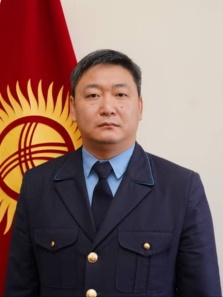      1. Фамилия   Хегай      2. Имя          Иван     3. Отчество  Валерьевич      4. Пол   Муж.     5. Дата рождения  08 августа 1986 год.     6. Место рождения с. Военно-Антоновка, Сокулукский р-н, Чуйская область КР.    7. Национальность  Кореец